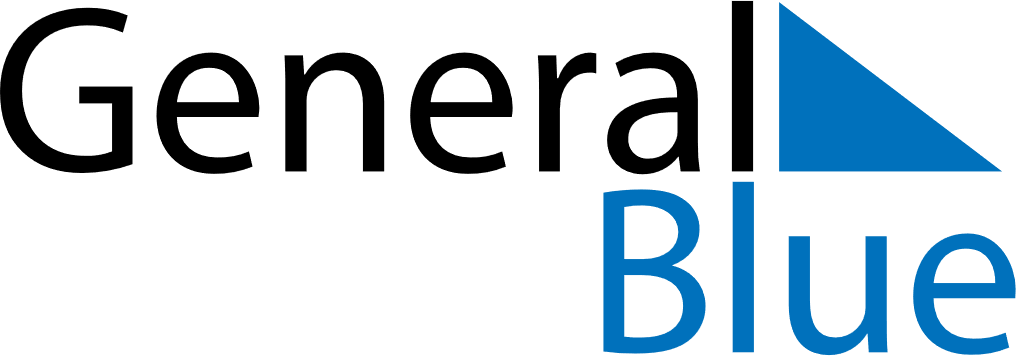 May 2020May 2020May 2020ReunionReunionSundayMondayTuesdayWednesdayThursdayFridaySaturday12Labour Day3456789Fête de la Victoire 19451011121314151617181920212223Ascension Day2425262728293031Pentecost
Mother’s Day